Robert Honan										Gary CopelandSILC Chairperson									         SILC Vice-Chairperson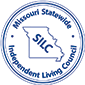 SILC Quarterly MeetingAugust 09, 2019Location: Holiday Inn & Suites Jefferson City – Magnolia Room 2 1590 Jefferson Street, Jefferson City, MO, 65101 United StatesCall to order and Introductions						Rob HonanMembers Present:Rob HonanLon SwearingenKaren GridleyEllie StitzerTec ChapmanWill VickDonna BorgmeyerKelly CookKelly FlaugherElizabeth SmithShawn de LoyolaMedicaid Reform Collaboration						Colleen Starkloff			 Ms. Starkloff updated the SILC and audience with information regarding the McKinsey report commissioned the state of Missouri. The recommendations for Medicaid reforms were forwarded to the Department of Social Services. Ms. Starkloff stated she has a meeting with Todd Richardson, Medicaid Director, on August 15th at 4:15 PM to discuss work incentives and how to allow people with disabilities to work while retaining Medicaid eligibility. Ms. Starkloff invited attendees to participate and requested they contact her if they would be available. Ms. Starkloff provided her email and phone contact information.Review of May 2019 Meeting Minutes					Karen GridleyMotion: Gary Copeland2nd: Lon SwearingenMotion ApprovedChairman’s Report								Rob HonanRob reported next year is a State Plan for Independent Living (SPIL) year. The plan will be developed and submitted to ACL by July 1, 2020. CILs and other agencies responsible to people with disabilities are encouraged to participate.Rob also stated the SILC is coming to the end of the contract year with Vocational Rehabilitation. This is the 2nd year of our contact. Updated contract for FY2020 is being finalized.Rob reported there are 3 possible new members, but we are waiting for the Governor’s office to officially appoint the members.Treasurer’s Report								Adonis BrownMotion: Lon Swearingen2nd: Gary CopelandMotion passedExecutive Director’s Report						Adonis BrownSee AttachedVisitor(s) Comments/Presentation						 Medical Marijuana 								Erica Ziegler, DHSSMs. Ziegler reported on the development of the medical marijuana program in Missouri after the vote in 2018 to legalize medical marijuana in Missouri. Information was provided regarding how to apply to use medical marijuana and how to appeal a denial. At this time, approximately 6200 applications for medical marijuana use have been received. Federal Fiscal Year 2018 Financial Statement Audit		        	Graves & Associates										Lynn GravesMotion to accept report: Gary Copeland2nd: Donna BorgmeyerMotion ApprovedMs. Graves explained this is the first audit for the SILC since becoming an autonomous entity. There was a delay in completing the audit simply because it was the first one. There were no major concerns noted and the report is available for review.DSE Report									Kelly Flaugher										Kelly Cook										Elizabeth Smith										Tim GainesMs. Flaugher reported Mark Shultz has been confirmed as Commissioner of the Rehab Services Administration. Ms Flaugher also reported the State FY2020 started in July and they are working on their budget request for State FY 2021. Ms. Cook introduced Elizabeth Smith as her replacement due to impending retirement. Ms. Cook also updated the council on numbers of consumers served by VR employment services and that VR is trying to wrap up year end reporting and will be working with CILs to obtain information needed for the reports. Ms. Cook also reported on a pilot project at the CILs in Kansas City and Springfield for Peer Mentoring. Mr. Gaines stated he had visited centers across the state and had enjoyed meeting staff.RSB Report									Kathryn CawdronNo ReportDHSS Report								Karen GridleyMs. Gridley reiterated the importance of the McKinsey report and its impact on people with disabilities.NCIL Report									Kendra BurgessMs. Burgess reported on the advocacy effort by the National Council on Independent Living (NCIL) around the Disability Integration Act (DIA). Ms. Burgess had also attended the annual NCIL conference in Washington DC and was able to speak with legislators regarding the DIA.APRIL Report								Adonis Brown	Mr. Brown reported the APRIL conference will be held in October in Grand Rapids, MI. He will attend.SRC Report									Kelly Flaugher	Ms. Flaugher reported the State Rehab Council met the week prior to the SILC meeting and will meet again in November prior to the SILC meeting. She also reported new members had been appointed since their last meeting. RSB Advisory Council Report						Donna Borgmeyer	Ms. Borgmeyer reported the Rehab Services for the Blind met in St. Louis the week prior to the SILC meeting. RSB is partnering with VR and Workforce Development on a customized employment training called Employment First. Next meeting with be in November in Cape Girardeau.GCD Report									Yvonne Wright									Claudia BrownerMs. Browner reported there were 3 new appointments to the Governor’s Council on Disabilities since the last meeting, for a total of 17 council members. Their next meeting is August 23, 2019. They will be voting on their new strategic plan to cover 2020-2022. There will also be a presentation on the Missouri Youth Leadership Forum (MYLF). The council is also working with new members to develop a training for state employees about disability awareness and etiquette training. Training will also be provided to House staff. Next year will be the 30th anniversary of the ADA and the council has spoke with the MOCIL group to see if an event to celebrate the anniversary can be planned. The GCD will be moving soon to a different floor in the Truman Building. Ms. Rackers reported on the 17th Annual MOYLF. Approximately 30 youth attended the training. Over 344 alumni have attended this training with over 70 counties and the City of St. Louis have been represented, but over half of the counties have not been represented. Sixteen alumni returned in a staff or mentor role. One highlight was the Legislative Day, which allowed participants to interact with legislators. The participants also had a community service project in Columbia called Rainbow House.DD Council. 									‘Chaz’ NickolausMr. Nickolaus reported the DD Council just finished their Statewide Transportation Summiton August 1. Will continue to work with the transportation task force that is being put                       together. Next meeting for that task force will be October 10. DD Council continues to work with DMH, RSB and VR to provide better understanding of public benefits. DD Council has signed an MOU with the state treasurer’s office to continue to promote ABLE accounts. A project centered around voting education has been established and will continue to promote accessibility.  MO APSE									'Chaz' Nickolaus                      Mr. Nickolaus reported that APSE just concluded their national conference. MO APSE, MACDDS and DD Council are working to produce informational videos about the value of work.MOCIL									Rob Honan	Mr. Honan reported the annual MOCIL meeting will be September 15-17 in Columbia. MO Housing-	E. Wayne Crawford                     Mr. Crawford reported MO Housing is working with DMH regarding technology festivals across MO. Over 150 people attended the event last week in Columbia. MO DD Council has asked MO Housing to look into issues regarding disability housing discrimination in communities in MO.Money Follows the Person (MFP)-Shawn Brice	Mr. Brice reported the findings about MFP in the McKinsey report. One of the items Todd Richardson has mentioned about starting is a targeted housing voucher for MFP recipients. Mr. Brice is following legislation about funding for MFP. Committee ReportsExecutive-Rob HonanCommittee met in July. Discussion was mainly about Adonis’s contract. More will be discussed during closed session.Finance-Rob Honan           Financial report was given earlier in the meeting, along with audit report. Committee has not been meeting regularly.System Advocacy/Legislative-Kendra Burgess                      Ms. Burgess stated the MOCIL legislative group met and discussed legislative priorities. These include restoring cuts from IL funding, restoring cost cap for CDS to 100%, a moratorium on CDS providers and a HCBS rate increase of 7%. Other possible priorities include, Ticket to Work, statewide affordable housing, transportation, funding for the NME program and to oppose managed care.Emergency Preparedness-Gary CopelandNo ReportOutreach									TBANo ReportHousing-Adonis BrownHousing committee met 3 times in July, but no other information was given.SPIL Compliance/Consumer Satisfaction-Adonis BrownReports are slowly coming in. Discussion was had regarding expanding the SPIL for the next SPIL years.Youth Transition-Donna BorgmeyerDiscussion was had on how to increase participation for the Gary Moll Scholarship.Governance-Rob HonanNo ReportOld Business: 2019 Gary Moll Memorial Scholarship Recipients – Introductions of recipients and award of scholarships. Recipients: Tyler Moore and Emily OswaldMotion to move to Closed SessionMotion: Gary Copeland2nd: Will VickMotion Passed and Session was closedSession was re-openedNew Business FFY2020 DSE (MOVR) MOSILC Contract and Budget Will be developed and approved during a phone call later in the monthMOSILC Signed-on to National Support of the “Disability Integration Act (S.117, H.R.555)”   Motion: Gary Copeland2nd: Will VickMotion PassedNomination and Vote on FFY2020 OfficersChair – Karen GridleyVice-Chair – Gary CopelandSecretary – Donna BorgmeyerTreasurer – Rob HonanMotion to elect slate of officers during a phone call between this meeting and November 2019: Karen Gridley2nd: Gary CopelandMotion ApprovedAdjournment		Motion: Will Vick2nd: Lon SwearingenMotion Approved